GOBIERNO MUNICIPAL DE PUERTO VALLARTA2021-2024PROGRAMA PRESUPUESTARIO2023-2024TESORERÍA MUNICIPAL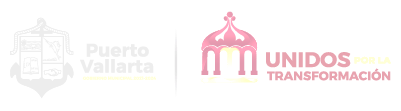 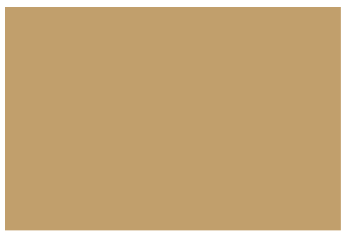 INDICEPAG.PRESENTACIÓNMARCO JURÍDICODIAGNOSTICO GENERALOrganigramaMisiónVisiónOBJETIVO GENERAL DEL PROGRAMADESARROLLO DEL PROGRAMACALENDARIZACIÓN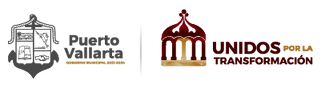 PresentaciónEl Programa Presupuestario, es un instrumento de interés y propósito de este H. Ayuntamiento, el contar con herramientas suficientes y eficaces que permitan atender las necesidades de acuerdo a las funciones de la Administración Pública y de este modo impulsar y mantener el desarrollo administrativo municipal. El presente documento de planeación será un fortalecimiento institucional acorde a las metas de desarrollo previstas en nuestro plan municipal de desarrollo y gobernanza 2021- 2024, para una buena organización de todas las direcciones, departamentos y áreas de la administración municipal, para que de esta forma se logre mejorar el desempeño de las áreas de trabajo y los servicios ofrecidos a los ciudadanos sean de mejor calidad.Es por tal motivo que esta Dirección por medio de este instrumento coordinaremos acciones encaminadas a lograr cumplir con las metas propuestas en los programas llevados acabo de acuerdo a las áreas que conforman la Tesorería Municipal.Marco Jurídico CONSTITUCIÓN POLÍTICA DE LOS ESTADOS UNIDOS MEXICANOS Art. 115LEY DE PLANEACIÓN PARTICIPATIVA PARA EL ESTADO DE JALISCO Y SUS MUNICIPIOS. art. 12 fracc. II, art. 17 y el articulo 88 fracc. II.LEY DEL GOBIERNO Y LA ADMINISTRACIÓN PÚBLICA MUNICIPAL DEL ESTADO DE JALISCO, Art. 37 fracc. IILEY DE TRANSPARENCIA Y ACCESO A LA INFORMACIÓN PÚBLICA DEL ESTADO DE JALISCO Y SUS MUNICIPIOS. Art. 8 fracc. IVREGLAMENTO ORGÁNICO DEL GOBIERNO Y LA ADMINISTRACIÓN PÚBLICA DEL MUNICIPIO DE PUERTO, Art. 112, 112 bis y 113.DIAGNOSTICO GENERAL DE TESORERIAResumen de las ideas principales de Tesorería:Análisis de Problemas:Se realizó un análisis del contexto de la Tesorería Municipal.Se identificaron problemas internos y públicos socialmente relevantes.Determinación de Oportunidades:Se determinaron oportunidades para abordar cada problema identificado.Se establecieron objetivos, metas, acciones e indicadores para la atención de estos problemas.Cumplimiento de Ordenamientos:Se cuidó el cumplimiento de ordenamientos para lograr los objetivos.Se consideraron la misión y visión de la dependencia y el marco normativo aplicable.Recursos de la Tesorería:Se identificaron aptitudes y fragilidades de los recursos de la Tesorería.El personal con experiencia mostró aptitudes positivas.Se señaló la suficiencia de equipos informáticos, pero se propuso actualizar física y software.Se propuso un sistema de pago electrónico remoto para facilitar la recaudación.Mejoras Continuas:Se menciona la identificación continua de oportunidades de mejora y simplificación.Se atienden estas oportunidades según capacidades y suficiencias financieras y humanas.No hay manifestaciones de molestia de los contribuyentes, sino retroalimentación positiva.Atención al Público Interno:Se elogia la actitud positiva del personal de atención al público interno.La retroalimentación positiva ha contribuido a mejorar procedimientos y el desempeño de las unidades administrativas.Problemas de Pago:Se aborda el tema de los procedimientos dilatorios para la adquisición o pago de proveedores.Se aclara que la demora no se debe a incumplimientos de trámites, sino a posibles insuficiencias presupuestales.Principio del formularioMisiónAdministrar los recursos financieros y patrimoniales del H. Ayuntamiento de Puerto Vallarta, con honradez, transparencia, equidad y eficiencia, cumplimiento con las facultades y atribuciones aplicables utilizando las herramientas necesarias para la atención, entendimiento y satisfacción de los contribuyentes. Asimismo, mediante programas de inspección, notificación, verificación, ejecución y recaudación, lograr que las áreas administrativas que dependan de la Tesorería obtengan los mejores resultados.VisiónSer una dependencia eficiente y transparente con mejor control de gasto público, que ofrezca a la ciudadanía un servicio de calidad, facilitando a los contribuyentes el pago oportuno mediante la automatización de procesos para el incremento de la recaudación.Organigrama de la Tesorería Municipal 2023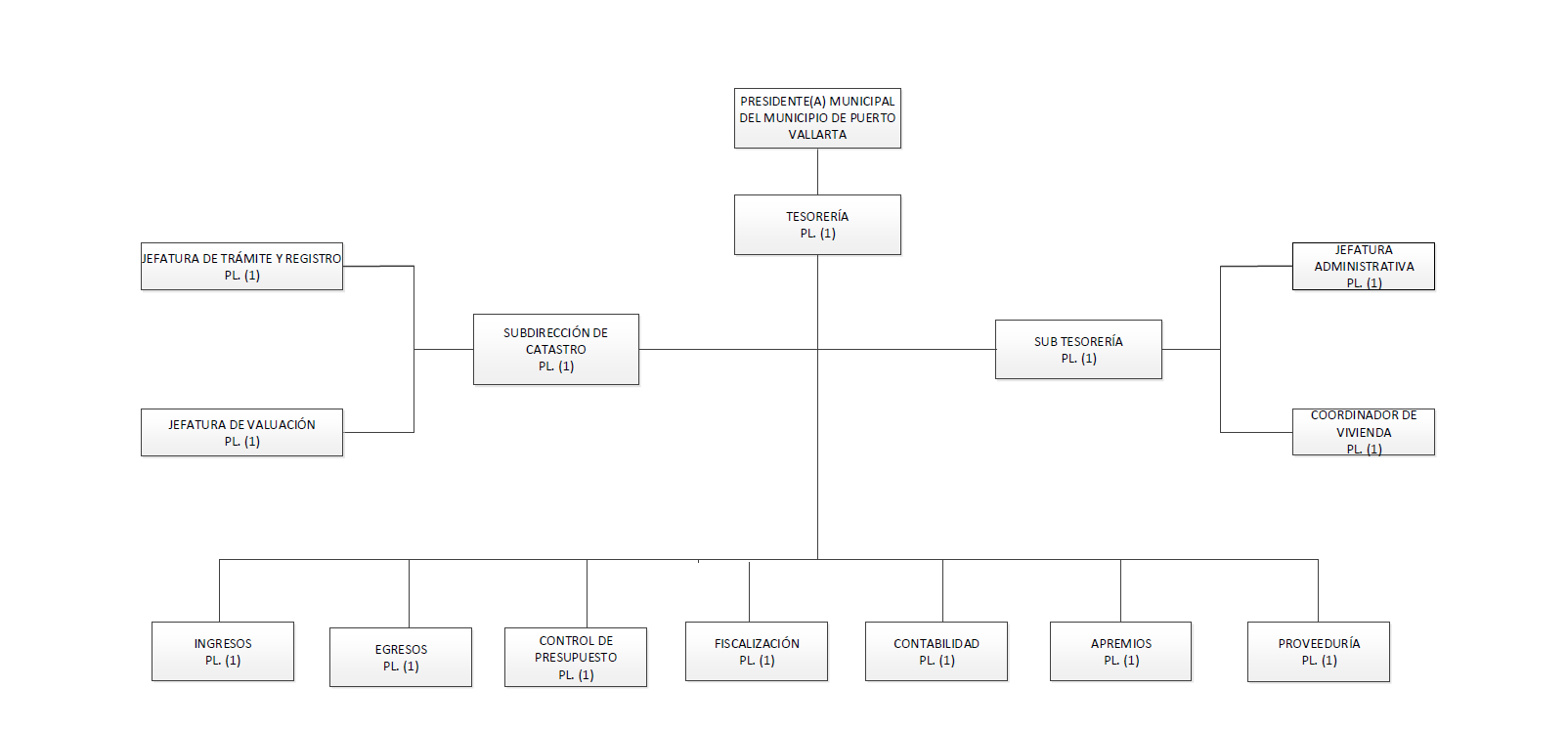 OBJETIVO GENERAL DEL PROGRAMAAdministrar y fiscalizar los ingresos y egresos, así como llevar los registros contables y presupuestarios de los recursos económicos para lograr que la ciudadanía de Puerto Vallarta tenga la confianza que lo recaudado por la Tesorería Municipal será aplicado a la satisfacción de sus demandas y necesidades.__________________________________                                     ______________________________________                                             ___________________________________________ C.P. Manuel de Jesús Palafox Carrillo                                  L.C.P. Kahlill Gibran Villaseñor Madrigal                                                           DR. Luis Enrique Hurtado Gomar     Vo.Bo.  del Tesorero Municipal                                        Vo.Bo.  Enlace responsable del programa                                          Vo.Bo.  de la Dirección de Desarrollo Institucional________________________________	__________________________________	________________________________________    C.P. Manuel de Jesús Palafox Carrillo                                         L.C.P. Kahlill Gibran Villaseñor Madrigal                                              DR. Luis Enrique Hurtado GomarHernández     Vo.Bo.  del Tesorero Municipal                                             Vo.Bo.  Enlace responsable del programa                                       Vo.Bo.  de la Dirección de Desarrollo Institucional__________________________________	__________________________________	_______________________________________    C.P. Manuel de Jesús Palafox Carrillo                                     L.C.P. Kahlill Gibran Villaseñor Madrigal                                                        DR. Luis Enrique Hurtado Gomar       Vo.Bo.  del Tesorero Municipal                                           Vo.Bo.  Enlace responsable del programa                                          Vo.Bo.  de la Dirección de Desarrollo InstitucionalINFORMACION GENERALINFORMACION GENERALINFORMACION GENERALINFORMACION GENERALINFORMACION GENERALINFORMACION GENERALINFORMACION GENERALUnidad Administrativa Responsable        Tesorería Municipal (Ingresos, Apremios y Fiscalización)Unidad Administrativa Responsable        Tesorería Municipal (Ingresos, Apremios y Fiscalización)Unidad Administrativa Responsable        Tesorería Municipal (Ingresos, Apremios y Fiscalización)Unidad Administrativa Responsable        Tesorería Municipal (Ingresos, Apremios y Fiscalización)Unidad Administrativa Responsable        Tesorería Municipal (Ingresos, Apremios y Fiscalización)Unidad Administrativa Responsable        Tesorería Municipal (Ingresos, Apremios y Fiscalización) Eje Rector:   Eje 5: Gobierno para resultadosObjetivo Estratégico:  Garantizar un gobierno abierto y transparente, basado en resultados de desarrollo, que combata la corrupción, consolide la confianza y participación de la sociedad.Objetivo Estratégico:  Garantizar un gobierno abierto y transparente, basado en resultados de desarrollo, que combata la corrupción, consolide la confianza y participación de la sociedad.Objetivo Estratégico:  Garantizar un gobierno abierto y transparente, basado en resultados de desarrollo, que combata la corrupción, consolide la confianza y participación de la sociedad.Objetivo Estratégico:  Garantizar un gobierno abierto y transparente, basado en resultados de desarrollo, que combata la corrupción, consolide la confianza y participación de la sociedad.Objetivo Estratégico:  Garantizar un gobierno abierto y transparente, basado en resultados de desarrollo, que combata la corrupción, consolide la confianza y participación de la sociedad.Objetivo Estratégico:  Garantizar un gobierno abierto y transparente, basado en resultados de desarrollo, que combata la corrupción, consolide la confianza y participación de la sociedad.Objetivo Estratégico:  Garantizar un gobierno abierto y transparente, basado en resultados de desarrollo, que combata la corrupción, consolide la confianza y participación de la sociedad.Nombre del Programa Presupuestario        Finanzas Sanas Del MunicipioNombre del Programa Presupuestario        Finanzas Sanas Del MunicipioNombre del Programa Presupuestario        Finanzas Sanas Del MunicipioNombre del Programa Presupuestario        Finanzas Sanas Del MunicipioNombre del Programa Presupuestario        Finanzas Sanas Del MunicipioNombre del Programa Presupuestario        Finanzas Sanas Del MunicipioNombre del Programa Presupuestario        Finanzas Sanas Del MunicipioPropósito.                         El Municipio de Puerto Vallarta obtiene ingresos propios a través de la actualización del padrón catastralPropósito.                         El Municipio de Puerto Vallarta obtiene ingresos propios a través de la actualización del padrón catastralPropósito.                         El Municipio de Puerto Vallarta obtiene ingresos propios a través de la actualización del padrón catastralPropósito.                         El Municipio de Puerto Vallarta obtiene ingresos propios a través de la actualización del padrón catastralPropósito.                         El Municipio de Puerto Vallarta obtiene ingresos propios a través de la actualización del padrón catastralPropósito.                         El Municipio de Puerto Vallarta obtiene ingresos propios a través de la actualización del padrón catastralPropósito.                         El Municipio de Puerto Vallarta obtiene ingresos propios a través de la actualización del padrón catastral                                      DESGLOSE DE PROGRAMAS:                                      DESGLOSE DE PROGRAMAS:                                      DESGLOSE DE PROGRAMAS:                                      DESGLOSE DE PROGRAMAS:                                      DESGLOSE DE PROGRAMAS:PRESUPUESTONo.componenteIndicadorUnidad de MedidaMetaMonto AprobadoComentarios1N/APorcentaje de recaudación%100%$365,024.77El monto aprobado es correspondiente a las 3 áreas(Ingresos, Apremios y Fiscalización)CALENDARIZACIÓN DE EJECUCIÓN DE ACTIVIDADESCALENDARIZACIÓN DE EJECUCIÓN DE ACTIVIDADESCALENDARIZACIÓN DE EJECUCIÓN DE ACTIVIDADESCALENDARIZACIÓN DE EJECUCIÓN DE ACTIVIDADESCALENDARIZACIÓN DE EJECUCIÓN DE ACTIVIDADESCALENDARIZACIÓN DE EJECUCIÓN DE ACTIVIDADESCALENDARIZACIÓN DE EJECUCIÓN DE ACTIVIDADESCALENDARIZACIÓN DE EJECUCIÓN DE ACTIVIDADESCALENDARIZACIÓN DE EJECUCIÓN DE ACTIVIDADESCALENDARIZACIÓN DE EJECUCIÓN DE ACTIVIDADESCALENDARIZACIÓN DE EJECUCIÓN DE ACTIVIDADESCALENDARIZACIÓN DE EJECUCIÓN DE ACTIVIDADESCALENDARIZACIÓN DE EJECUCIÓN DE ACTIVIDADESCALENDARIZACIÓN DE EJECUCIÓN DE ACTIVIDADESCALENDARIZACIÓN DE EJECUCIÓN DE ACTIVIDADESCALENDARIZACIÓN DE EJECUCIÓN DE ACTIVIDADESCALENDARIZACIÓN DE EJECUCIÓN DE ACTIVIDADESCALENDARIZACIÓN DE EJECUCIÓN DE ACTIVIDADESPropósito; El municipio de puerto Vallarta cuenta con recursos financieros propiosPropósito; El municipio de puerto Vallarta cuenta con recursos financieros propiosPropósito; El municipio de puerto Vallarta cuenta con recursos financieros propiosPropósito; El municipio de puerto Vallarta cuenta con recursos financieros propiosPropósito; El municipio de puerto Vallarta cuenta con recursos financieros propiosPropósito; El municipio de puerto Vallarta cuenta con recursos financieros propiosPropósito; El municipio de puerto Vallarta cuenta con recursos financieros propiosPropósito; El municipio de puerto Vallarta cuenta con recursos financieros propiosPropósito; El municipio de puerto Vallarta cuenta con recursos financieros propiosPropósito; El municipio de puerto Vallarta cuenta con recursos financieros propiosPropósito; El municipio de puerto Vallarta cuenta con recursos financieros propiosPropósito; El municipio de puerto Vallarta cuenta con recursos financieros propiosPropósito; El municipio de puerto Vallarta cuenta con recursos financieros propiosPropósito; El municipio de puerto Vallarta cuenta con recursos financieros propiosSEMAFORIZACIÓNSEMAFORIZACIÓNSEMAFORIZACIÓNAutoridad responsableActividadesProgramadasEneFebMarAbrMayJunJulAgoSepOctNovDicVerdeAmarilloRojoRecaudación12L.C.P. Kahlill Gibran Villaseñor MadrigalJefe de IngresosINFORMACION GENERALINFORMACION GENERALINFORMACION GENERALINFORMACION GENERALINFORMACION GENERALINFORMACION GENERALINFORMACION GENERALUNIDAD ADMINISTRATIVA RESPONSABLE        Tesorería Municipal (Catastro)UNIDAD ADMINISTRATIVA RESPONSABLE        Tesorería Municipal (Catastro)UNIDAD ADMINISTRATIVA RESPONSABLE        Tesorería Municipal (Catastro)UNIDAD ADMINISTRATIVA RESPONSABLE        Tesorería Municipal (Catastro)UNIDAD ADMINISTRATIVA RESPONSABLE        Tesorería Municipal (Catastro)UNIDAD ADMINISTRATIVA RESPONSABLE        Tesorería Municipal (Catastro) Eje Rector:   Eje 5: Gobierno para resultadosObjetivo Estratégico:  Es el servidor público encargado de planear, dirigir, organizar y controlar las funciones del departamento de Catastro Municipal, así como de intervenir en la implementación de las estrategias más adecuadas para la captación de ingresos provenientes de los contribuyentes.Objetivo Estratégico:  Es el servidor público encargado de planear, dirigir, organizar y controlar las funciones del departamento de Catastro Municipal, así como de intervenir en la implementación de las estrategias más adecuadas para la captación de ingresos provenientes de los contribuyentes.Objetivo Estratégico:  Es el servidor público encargado de planear, dirigir, organizar y controlar las funciones del departamento de Catastro Municipal, así como de intervenir en la implementación de las estrategias más adecuadas para la captación de ingresos provenientes de los contribuyentes.Objetivo Estratégico:  Es el servidor público encargado de planear, dirigir, organizar y controlar las funciones del departamento de Catastro Municipal, así como de intervenir en la implementación de las estrategias más adecuadas para la captación de ingresos provenientes de los contribuyentes.Objetivo Estratégico:  Es el servidor público encargado de planear, dirigir, organizar y controlar las funciones del departamento de Catastro Municipal, así como de intervenir en la implementación de las estrategias más adecuadas para la captación de ingresos provenientes de los contribuyentes.Objetivo Estratégico:  Es el servidor público encargado de planear, dirigir, organizar y controlar las funciones del departamento de Catastro Municipal, así como de intervenir en la implementación de las estrategias más adecuadas para la captación de ingresos provenientes de los contribuyentes.Objetivo Estratégico:  Es el servidor público encargado de planear, dirigir, organizar y controlar las funciones del departamento de Catastro Municipal, así como de intervenir en la implementación de las estrategias más adecuadas para la captación de ingresos provenientes de los contribuyentes.Nombre del Programa Presupuestario       Catastro Eficiente Nombre del Programa Presupuestario       Catastro Eficiente Nombre del Programa Presupuestario       Catastro Eficiente Nombre del Programa Presupuestario       Catastro Eficiente Nombre del Programa Presupuestario       Catastro Eficiente Nombre del Programa Presupuestario       Catastro Eficiente Nombre del Programa Presupuestario       Catastro Eficiente Propósito.                       El Municipio de Puerto Vallarta cuenta con finanzas sanasPropósito.                       El Municipio de Puerto Vallarta cuenta con finanzas sanasPropósito.                       El Municipio de Puerto Vallarta cuenta con finanzas sanasPropósito.                       El Municipio de Puerto Vallarta cuenta con finanzas sanasPropósito.                       El Municipio de Puerto Vallarta cuenta con finanzas sanasPropósito.                       El Municipio de Puerto Vallarta cuenta con finanzas sanasPropósito.                       El Municipio de Puerto Vallarta cuenta con finanzas sanas                                      DESGLOSE DE PROGRAMAS:                                      DESGLOSE DE PROGRAMAS:                                      DESGLOSE DE PROGRAMAS:                                      DESGLOSE DE PROGRAMAS:                                      DESGLOSE DE PROGRAMAS:PRESUPUESTONo.componenteIndicadorUnidad de MedidaMetaMonto AprobadoComentarios1N/ATasa de variación de ingresos por impuesto predial%100%$41,451.48CALENDARIZACIÓN DE EJECUCIÓN DE ACTIVIDADESCALENDARIZACIÓN DE EJECUCIÓN DE ACTIVIDADESCALENDARIZACIÓN DE EJECUCIÓN DE ACTIVIDADESCALENDARIZACIÓN DE EJECUCIÓN DE ACTIVIDADESCALENDARIZACIÓN DE EJECUCIÓN DE ACTIVIDADESCALENDARIZACIÓN DE EJECUCIÓN DE ACTIVIDADESCALENDARIZACIÓN DE EJECUCIÓN DE ACTIVIDADESCALENDARIZACIÓN DE EJECUCIÓN DE ACTIVIDADESCALENDARIZACIÓN DE EJECUCIÓN DE ACTIVIDADESCALENDARIZACIÓN DE EJECUCIÓN DE ACTIVIDADESCALENDARIZACIÓN DE EJECUCIÓN DE ACTIVIDADESCALENDARIZACIÓN DE EJECUCIÓN DE ACTIVIDADESCALENDARIZACIÓN DE EJECUCIÓN DE ACTIVIDADESCALENDARIZACIÓN DE EJECUCIÓN DE ACTIVIDADESCALENDARIZACIÓN DE EJECUCIÓN DE ACTIVIDADESCALENDARIZACIÓN DE EJECUCIÓN DE ACTIVIDADESCALENDARIZACIÓN DE EJECUCIÓN DE ACTIVIDADESCALENDARIZACIÓN DE EJECUCIÓN DE ACTIVIDADESPropósito; El municipio de puerto Vallarta cuenta con recursos financieros propiosPropósito; El municipio de puerto Vallarta cuenta con recursos financieros propiosPropósito; El municipio de puerto Vallarta cuenta con recursos financieros propiosPropósito; El municipio de puerto Vallarta cuenta con recursos financieros propiosPropósito; El municipio de puerto Vallarta cuenta con recursos financieros propiosPropósito; El municipio de puerto Vallarta cuenta con recursos financieros propiosPropósito; El municipio de puerto Vallarta cuenta con recursos financieros propiosPropósito; El municipio de puerto Vallarta cuenta con recursos financieros propiosPropósito; El municipio de puerto Vallarta cuenta con recursos financieros propiosPropósito; El municipio de puerto Vallarta cuenta con recursos financieros propiosPropósito; El municipio de puerto Vallarta cuenta con recursos financieros propiosPropósito; El municipio de puerto Vallarta cuenta con recursos financieros propiosPropósito; El municipio de puerto Vallarta cuenta con recursos financieros propiosPropósito; El municipio de puerto Vallarta cuenta con recursos financieros propiosSEMAFORIZACIÓNSEMAFORIZACIÓNSEMAFORIZACIÓNAutoridad responsableActividadesProgramadasEneFebMarAbrMayJunJulAgoSepOctNovDicVerdeAmarilloRojoEntrega De Tabla De Valores 1L.C.P. Kahlill Gibran Villaseñor MadrigalJefe de IngresosAsistir como consejero y llevar el control administrativo de los trabajos del Consejo Técnico de CatastroMunicipal3L.C.P. Kahlill Gibran Villaseñor MadrigalJefe de IngresosProponer las modificaciones a la iniciativa de Ley de Ingresos en predial1L.C.P. Kahlill Gibran Villaseñor MadrigalJefe de IngresosINFORMACION GENERALINFORMACION GENERALINFORMACION GENERALINFORMACION GENERALINFORMACION GENERALINFORMACION GENERALINFORMACION GENERALUNIDAD ADMINISTRATIVA RESPONSABLE        Tesorería Municipal (Contabilidad,Tesorería, Egresos,Control Presupuestal y Proveeduría.)UNIDAD ADMINISTRATIVA RESPONSABLE        Tesorería Municipal (Contabilidad,Tesorería, Egresos,Control Presupuestal y Proveeduría.)UNIDAD ADMINISTRATIVA RESPONSABLE        Tesorería Municipal (Contabilidad,Tesorería, Egresos,Control Presupuestal y Proveeduría.)UNIDAD ADMINISTRATIVA RESPONSABLE        Tesorería Municipal (Contabilidad,Tesorería, Egresos,Control Presupuestal y Proveeduría.)UNIDAD ADMINISTRATIVA RESPONSABLE        Tesorería Municipal (Contabilidad,Tesorería, Egresos,Control Presupuestal y Proveeduría.)UNIDAD ADMINISTRATIVA RESPONSABLE        Tesorería Municipal (Contabilidad,Tesorería, Egresos,Control Presupuestal y Proveeduría.) Eje Rector:   Eje 5: Gobierno para resultadosObjetivo Estratégico:  Garantizar un gobierno abierto y transparente, basado en resultados de desarrollo, que combata la corrupción, consolide la confianza y participación de la sociedad.Objetivo Estratégico:  Garantizar un gobierno abierto y transparente, basado en resultados de desarrollo, que combata la corrupción, consolide la confianza y participación de la sociedad.Objetivo Estratégico:  Garantizar un gobierno abierto y transparente, basado en resultados de desarrollo, que combata la corrupción, consolide la confianza y participación de la sociedad.Objetivo Estratégico:  Garantizar un gobierno abierto y transparente, basado en resultados de desarrollo, que combata la corrupción, consolide la confianza y participación de la sociedad.Objetivo Estratégico:  Garantizar un gobierno abierto y transparente, basado en resultados de desarrollo, que combata la corrupción, consolide la confianza y participación de la sociedad.Objetivo Estratégico:  Garantizar un gobierno abierto y transparente, basado en resultados de desarrollo, que combata la corrupción, consolide la confianza y participación de la sociedad.Objetivo Estratégico:  Garantizar un gobierno abierto y transparente, basado en resultados de desarrollo, que combata la corrupción, consolide la confianza y participación de la sociedad.Nombre del Programa Presupuestario          Deuda Pública InternaNombre del Programa Presupuestario          Deuda Pública InternaNombre del Programa Presupuestario          Deuda Pública InternaNombre del Programa Presupuestario          Deuda Pública InternaNombre del Programa Presupuestario          Deuda Pública InternaNombre del Programa Presupuestario          Deuda Pública InternaNombre del Programa Presupuestario          Deuda Pública InternaPropósito.                      El municipio de Puerto Vallarta reduce la deuda pública internaPropósito.                      El municipio de Puerto Vallarta reduce la deuda pública internaPropósito.                      El municipio de Puerto Vallarta reduce la deuda pública internaPropósito.                      El municipio de Puerto Vallarta reduce la deuda pública internaPropósito.                      El municipio de Puerto Vallarta reduce la deuda pública internaPropósito.                      El municipio de Puerto Vallarta reduce la deuda pública internaPropósito.                      El municipio de Puerto Vallarta reduce la deuda pública interna                                      DESGLOSE DE PROGRAMAS:                                      DESGLOSE DE PROGRAMAS:                                      DESGLOSE DE PROGRAMAS:                                      DESGLOSE DE PROGRAMAS:                                      DESGLOSE DE PROGRAMAS:PRESUPUESTONo.componenteIndicadorUnidad de MedidaMetaMonto AprobadoComentarios1N/ABalance financiero%100%$33,162,317.39$32,599,086.20 (ADEFAS)CALENDARIZACIÓN DE EJECUCION DE ACTIVIDADESCALENDARIZACIÓN DE EJECUCION DE ACTIVIDADESCALENDARIZACIÓN DE EJECUCION DE ACTIVIDADESCALENDARIZACIÓN DE EJECUCION DE ACTIVIDADESCALENDARIZACIÓN DE EJECUCION DE ACTIVIDADESCALENDARIZACIÓN DE EJECUCION DE ACTIVIDADESCALENDARIZACIÓN DE EJECUCION DE ACTIVIDADESCALENDARIZACIÓN DE EJECUCION DE ACTIVIDADESCALENDARIZACIÓN DE EJECUCION DE ACTIVIDADESCALENDARIZACIÓN DE EJECUCION DE ACTIVIDADESCALENDARIZACIÓN DE EJECUCION DE ACTIVIDADESCALENDARIZACIÓN DE EJECUCION DE ACTIVIDADESCALENDARIZACIÓN DE EJECUCION DE ACTIVIDADESCALENDARIZACIÓN DE EJECUCION DE ACTIVIDADESCALENDARIZACIÓN DE EJECUCION DE ACTIVIDADESCALENDARIZACIÓN DE EJECUCION DE ACTIVIDADESCALENDARIZACIÓN DE EJECUCION DE ACTIVIDADESCALENDARIZACIÓN DE EJECUCION DE ACTIVIDADESPropósito: El municipio de Puerto Vallarta cuenta con finanzas sanasPropósito: El municipio de Puerto Vallarta cuenta con finanzas sanasPropósito: El municipio de Puerto Vallarta cuenta con finanzas sanasPropósito: El municipio de Puerto Vallarta cuenta con finanzas sanasPropósito: El municipio de Puerto Vallarta cuenta con finanzas sanasPropósito: El municipio de Puerto Vallarta cuenta con finanzas sanasPropósito: El municipio de Puerto Vallarta cuenta con finanzas sanasPropósito: El municipio de Puerto Vallarta cuenta con finanzas sanasPropósito: El municipio de Puerto Vallarta cuenta con finanzas sanasPropósito: El municipio de Puerto Vallarta cuenta con finanzas sanasPropósito: El municipio de Puerto Vallarta cuenta con finanzas sanasPropósito: El municipio de Puerto Vallarta cuenta con finanzas sanasPropósito: El municipio de Puerto Vallarta cuenta con finanzas sanasPropósito: El municipio de Puerto Vallarta cuenta con finanzas sanasSEMAFORIZACIÓNSEMAFORIZACIÓNSEMAFORIZACIÓNAutoridad responsableActividadesProgramadasEneFebMarAbrMayJunJulAgoSeptOctNovDicVerdeAmarilloRojoVigilar el comportamiento del Presupuesto de Egresos 2023 e informar a las dependencias el comportamiento de sus Estados Analíticos.6L.C.P. Tania Ysela Gómez Robles.Jefa de Control PresupuestalTrámites de solicitud recibidas control del gasto12Lic. José Enrique Gutiérrez Flores Jefe de Egresos Trámites recibidos de contraloría12Lic. José Enrique Gutiérrez Flores Jefe de EgresosCheques o Transferencias bancarias realizadas de tramites autorizados para pago12Lic. José Enrique Gutiérrez Flores Jefe de EgresosEntrega de pólizas de cheques a contabilidad6Lic. José Enrique Gutiérrez Flores Jefe de EgresosReportes Trimestrales en el Sistema de Recursos Federales Transferidos4C.P. Manuel de Jesús Carrillo Palafox  Tesorero MunicipalProgramar las sesiones del Comité de Adquisiciones para la resolución de los procedimientos de contratación para la adquisición de bienes o la contratación de servicios.12Lic. Rosalba Paola Torres Medina. Jefa de Proveeduría.CALENDARIZACIÓN DE EJECUCION DE ACTIVIDADESCALENDARIZACIÓN DE EJECUCION DE ACTIVIDADESCALENDARIZACIÓN DE EJECUCION DE ACTIVIDADESCALENDARIZACIÓN DE EJECUCION DE ACTIVIDADESCALENDARIZACIÓN DE EJECUCION DE ACTIVIDADESCALENDARIZACIÓN DE EJECUCION DE ACTIVIDADESCALENDARIZACIÓN DE EJECUCION DE ACTIVIDADESCALENDARIZACIÓN DE EJECUCION DE ACTIVIDADESCALENDARIZACIÓN DE EJECUCION DE ACTIVIDADESCALENDARIZACIÓN DE EJECUCION DE ACTIVIDADESCALENDARIZACIÓN DE EJECUCION DE ACTIVIDADESCALENDARIZACIÓN DE EJECUCION DE ACTIVIDADESCALENDARIZACIÓN DE EJECUCION DE ACTIVIDADESCALENDARIZACIÓN DE EJECUCION DE ACTIVIDADESCALENDARIZACIÓN DE EJECUCION DE ACTIVIDADESCALENDARIZACIÓN DE EJECUCION DE ACTIVIDADESCALENDARIZACIÓN DE EJECUCION DE ACTIVIDADESCALENDARIZACIÓN DE EJECUCION DE ACTIVIDADESPropósito: El municipio de Puerto Vallarta cuenta con finanzas sanasPropósito: El municipio de Puerto Vallarta cuenta con finanzas sanasPropósito: El municipio de Puerto Vallarta cuenta con finanzas sanasPropósito: El municipio de Puerto Vallarta cuenta con finanzas sanasPropósito: El municipio de Puerto Vallarta cuenta con finanzas sanasPropósito: El municipio de Puerto Vallarta cuenta con finanzas sanasPropósito: El municipio de Puerto Vallarta cuenta con finanzas sanasPropósito: El municipio de Puerto Vallarta cuenta con finanzas sanasPropósito: El municipio de Puerto Vallarta cuenta con finanzas sanasPropósito: El municipio de Puerto Vallarta cuenta con finanzas sanasPropósito: El municipio de Puerto Vallarta cuenta con finanzas sanasPropósito: El municipio de Puerto Vallarta cuenta con finanzas sanasPropósito: El municipio de Puerto Vallarta cuenta con finanzas sanasPropósito: El municipio de Puerto Vallarta cuenta con finanzas sanasSEMAFORIZACIÓNSEMAFORIZACIÓNSEMAFORIZACIÓNAutoridad responsableActividadesProgramadasEneFebMarAbrMayJunJulAgoSeptOctNovDicVerdeAmarilloRojoRealización de registro de pólizas de ingresos, nómina, comprobación de gasto o cualquier otro que no se genere de forma automática de origen, así como conciliación de cuentas bancarias.12L.C.P.  Jorge Hernández CarrilloContador GeneralDigitalización de documentación original, comprobatoria y justificativa de recibos, pólizas de ingresos, egresos y diarios, necesarios para los movimientos de fondos ocurridos en el mes y Cuenta Pública.12L.C.P.  Jorge Hernández CarrilloContador GeneralGeneración de Informes contables, presupuestales, financieros, entre otros; así como el llenado de archivos necesarios para integración de la cuenta detallada de los movimientos de fondos ocurridos en el mes.12L.C.P.  Jorge Hernández CarrilloContador GeneralGeneración de Informes contables, presupuestales, financieros, entre otros; así como el llenado de archivos necesarios para integración corte semestral, corte anual, 1er y 2do avance de gestión financiera y Cuenta Pública.3L.C.P.  Jorge Hernández CarrilloContador GeneralVigilar el comportamiento del Presupuesto de Egresos 2023 e informar a las dependencias el comportamiento de sus Estados Analíticos.6L.C.P. Tania Ysela Gómez Robles.Jefa de Control Presupuestal